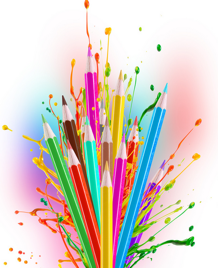 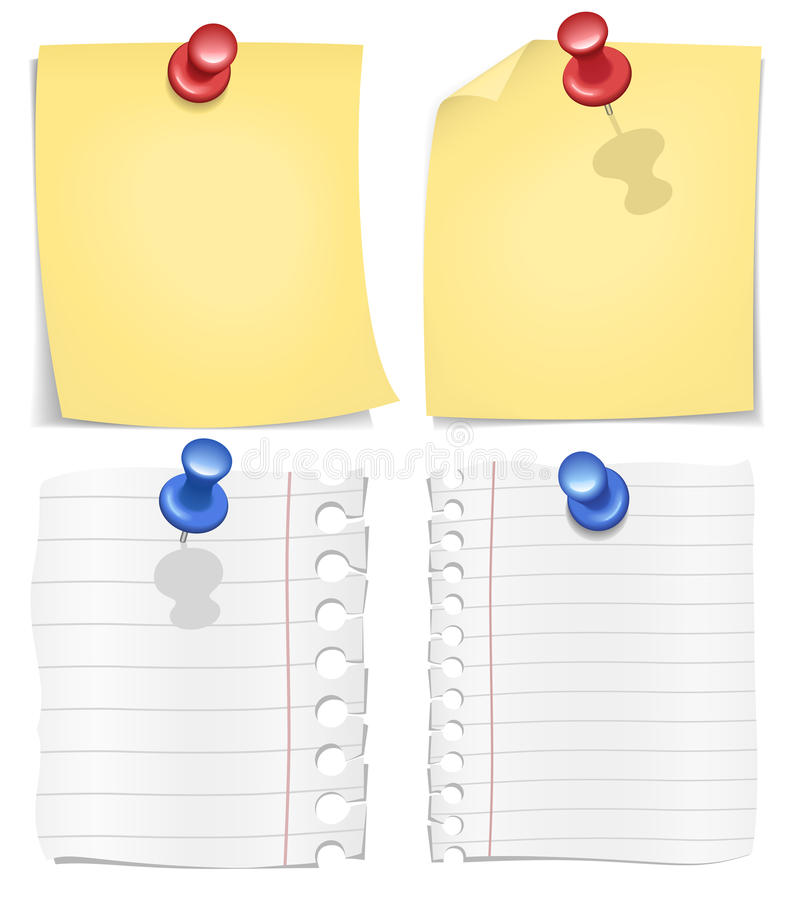 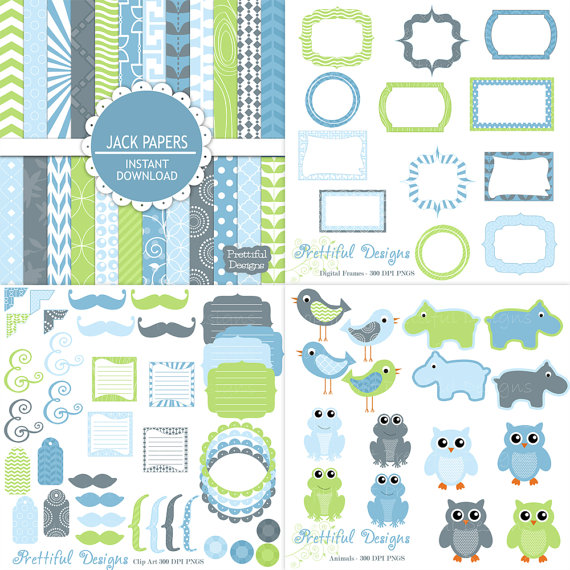 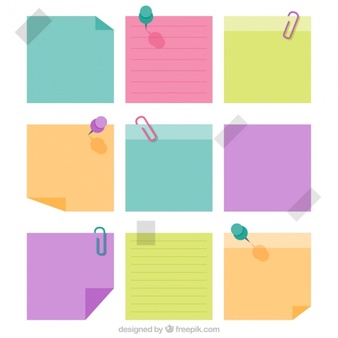 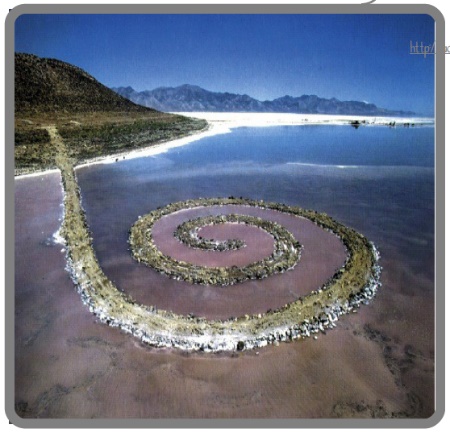 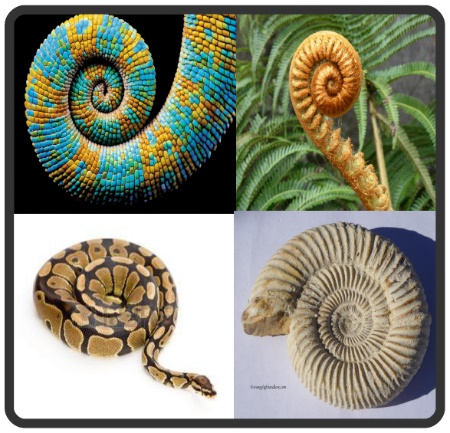 Les exercices sont à répartir sur la semaine.Les exercices sont à refaire plusieurs fois si possible pour une meilleure compréhension , mais au rythme de l’enfant. Si vous sentez la saturation arriver, arrêtez et reprenez à un autre moment de la journée ou un autre jour.Il vaut mieux des ateliers plus courts mais répétés qu’un seul atelier trop long.Si les notions ne sont pas maîtrisées à la fin de la semaine, pas d’affolement 😉 !Les SpiralesLes lettre ovales « C G O Q » Le coloriageDextérité manuelleIdentifier les syllabes d’attaqueRésoudre des problèmes de quantité